РОЗКЛАД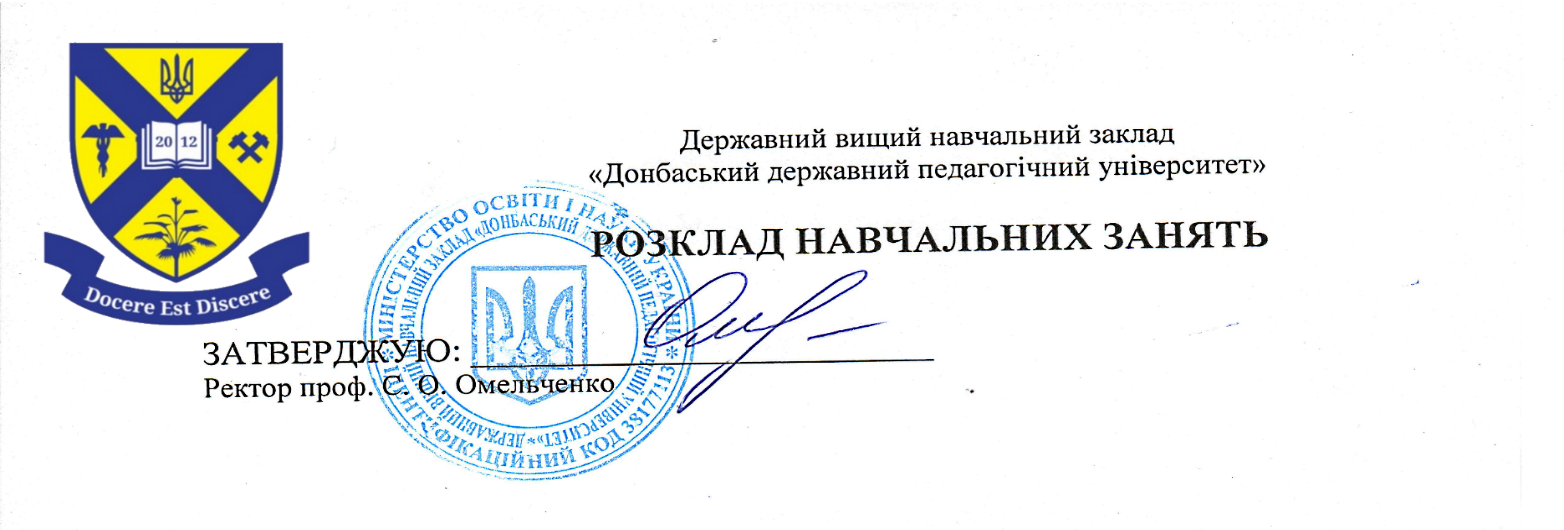 Навчальні заняття 4(2) курс Дошкільна освіта. Початкова освіта.семестр 7 2021/2022 навч. рік, заочна форма навчання.РОЗКЛАДНавчальні заняття 4(2) курс Дошкільна освіта. Початкова освіта.семестр 7 2021/2022 навч. рік, заочна форма навчання.Декан педагогічного факультету 			__________       проф. Співак Я.О.Диспетчер педагогічного факультету		__________       Федорченко А.О.Методист навчально-методичного відділу		__________        Фролова О.ОДні тижняНавчальний предметАуд19.09.2022 р.ПОНЕДІЛОК319.09.2022 р.ПОНЕДІЛОК4Дошкільна лінгводидактика (ст. викл. Міхєєва О.П.)19.09.2022 р.ПОНЕДІЛОК519.09.2022 р.ПОНЕДІЛОК620.09.2022 р.ВІВТОРОК320.09.2022 р.ВІВТОРОК420.09.2022 р.ВІВТОРОК5Теорія та методика формування елементарних математичних уявлень(доц. Алєко О.А)20.09.2022 р.ВІВТОРОК621.09.2022 р.СЕРЕДА121.09.2022 р.СЕРЕДА221.09.2022 р.СЕРЕДА321.09.2022 р.СЕРЕДА4Педагогіка родинного виховання (доц. Кривошея Н.Б.)21.09.2022 р.СЕРЕДА5Педагогічний супровід дошкільного дитинства (ст. викл. Міхєєва О.П.)21.09.2022 р.СЕРЕДА622.09.2022 р.ЧЕТВЕР1Соціально-політичні студії (доц. Степанов В.В)22.09.2022 р.ЧЕТВЕР2Соціально-політичні студії (доц. Степанов В.В)22.09.2022 р.ЧЕТВЕР3Педагогічний супровід дошкільного дитинства (ст. викл. Міхєєва О.П.)22.09.2022 р.ЧЕТВЕР4Теорія та методика формування елементарних математичних уявлень(доц. Алєко О.А)22.09.2022 р.ЧЕТВЕР5Теорія та методика формування елементарних математичних уявлень(доц. Алєко О.А)22.09.2022 р.ЧЕТВЕР623.09.2022 р.П'ЯТНИЦЯ123.09.2022 р.П'ЯТНИЦЯ2Соціально-політичні студії (доц. Степанов В.В)23.09.2022 р.П'ЯТНИЦЯ3Комп'ютерні технології в роботі з дітьми (асист. Вознюк А.А.)23.09.2022 р.П'ЯТНИЦЯ4Комп'ютерні технології в роботі з дітьми (асист. Вознюк А.А.)23.09.2022 р.П'ЯТНИЦЯ5Дошкільна лінгводидактика (ст. викл. Міхєєва О.П.)23.09.2022 р.П'ЯТНИЦЯ6Дошкільна лінгводидактика (ст. викл. Міхєєва О.П.)Дні тижняНавчальний предметАуд26.09.2022 р.ПОНЕДІЛОК126.09.2022 р.ПОНЕДІЛОК226.09.2022 р.ПОНЕДІЛОК3Дошкільна лінгводидактика (ст. викл. Міхєєва О.П.)26.09.2022 р.ПОНЕДІЛОК4Комп'ютерні технології в роботі з дітьми (асист. Вознюк А.А.)26.09.2022 р.ПОНЕДІЛОК5Комп'ютерні технології в роботі з дітьми (асист. Вознюк А.А.)26.09.2022 р.ПОНЕДІЛОК6Інклюзивна освіта (доц. Омельченко М.С)27.09.2022 р.ВІВТОРОК127.09.2022 р.ВІВТОРОК227.09.2022 р.ВІВТОРОК327.09.2022 р.ВІВТОРОК4Педагогіка родинного виховання (доц. Кривошея Н.Б.)27.09.2022 р.ВІВТОРОК5Педагогіка родинного виховання (доц. Кривошея Н.Б.)27.09.2022 р.ВІВТОРОК6Основи педагогчної майстерності вихователя (доц. Алєко О.А)28.09.2022 р.СЕРЕДА1Соціально-політичні студії (доц. Степанов В.В)28.09.2022 р.СЕРЕДА2Соціально-політичні студії\практ. (доц. Степанов В.В)28.09.2022 р.СЕРЕДА3Дошкільна лінгводидактика\практ. (ст. викл. Міхєєва О.П.)28.09.2022 р.СЕРЕДА4Педагогіка родинного виховання (доц. Кривошея Н.Б.)28.09.2022 р.СЕРЕДА5Педагогіка родинного виховання\практ. (доц. Кривошея Н.Б.)28.09.2022 р.СЕРЕДА629.09.2022 р.ЧЕТВЕР129.09.2022 р.ЧЕТВЕР229.09.2022 р.ЧЕТВЕР3Педагогічний супровід дошкільного дитинства\практ. (ст. викл. Міхєєва О.П.)29.09.2022 р.ЧЕТВЕР4Теорія та методика формування елементарних математичних уявлень(доц. Алєко О.А)29.09.2022 р.ЧЕТВЕР5Теорія та методика формування елементарних математичних уявлень. (доц. Алєко О.А)29.09.2022 р.ЧЕТВЕР630.09.2022 р.П'ЯТНИЦЯ130.09.2022 р.П'ЯТНИЦЯ2Основи педагогчної майстерності вихователя (доц. Алєко О.А)30.09.2022 р.П'ЯТНИЦЯ3Дошкільна лінгводидактика\практ. (ст. викл. Міхєєва О.П.)30.09.2022 р.П'ЯТНИЦЯ4Комп'ютерні технології в роботі з дітьми\практ. (асист. Вознюк А.А.)30.09.2022 р.П'ЯТНИЦЯ5Комп'ютерні технології в роботі з дітьми\практ. (асист. Вознюк А.А.)30.09.2022 р.П'ЯТНИЦЯ6